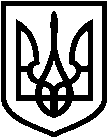 СВАТІВСЬКА  РАЙОННА  ДЕРЖАВНА АДМІНІСТРАЦІЯ  ЛУГАНСЬКОЇ ОБЛАСТІВІДДІЛ  ОСВІТИпл. Радянська, . Сватове, 92600  тел.факс (06471) 3-18-61,  3-15-17E-mail: osvita_svt@ukr.net Код ЄДРПОУ 02142106НАКАЗ04 січня 2016 року                      Сватове                                                № 1Про проведення державної атестації навчально-виховного комплексу«Преображенська загальноосвітня школа І-ІІ ступенів – дошкільний навчальний заклад» Сватівської районної ради Луганської областіВідповідно до частини третьої статті 21 Закону України «Про дошкільну освіту», частини третьої статті 40 Закону України «Про загальну середню освіту», Порядку державної атестації дошкільних, загальноосвітніх, позашкільних навчальних закладів, затвердженого наказом Міністерства освіти і науки України від 30.01.2015 № 67, зареєстрованого в Міністерстві юстиції України 14 лютого 2015 року за № 173/26618, згідно наказу департаменту освіти і науки Луганської обласної державної адміністрації від 29.12.2014 123, на виконання Плану-графіку проведення  державної атестації загальноосвітніх навчальних закладів, затвердженого наказом  відділу освіти Сватівської райдержадміністрації від 16.03.2015 №118 «Про затвердження плану-графіку атестації загальноосвітніх навчальних закладів на 2015/2016 навчальний рік», керуючись статтею 6 Закону України «Про місцеві державні адміністрації», з метою здійснення контролю за діяльністю навчальних закладів Сватівського районуНАКАЗУЮ:Провести державну атестацію навчально-виховного комплексу «Преображенська загальноосвітня школа І-ІІ ступенів – дошкільний навчальний заклад» Сватівської районної ради Луганської області з 08 по 19 лютого 2016 року.Утворити  атестаційну комісію для проведення державної атестації навчально-виховного комплексу «Преображенська загальноосвітня школа І-ІІ ступенів – дошкільний навчальний заклад» Сватівської районної ради Луганської області (Додаток 1).Затвердити Робочу програму атестаційної експертизи навчально-виховного комплексу «Преображенська загальноосвітня школа І-ІІ ступенів – дошкільний навчальний заклад» Сватівської районної ради Луганської області (Додаток 2).Затвердити графік проведення зовнішнього моніторингу навчальних досягнень учнів 4 класу навчально-виховного комплексу «Преображенська загальноосвітня школа І-ІІ ступенів – дошкільний навчальний заклад» Сватівської районної ради Луганської області (Додаток 3).Директору навчально-виховного комплексу «Преображенська загальноосвітня школа І-ІІ ступенів – дошкільний навчальний заклад» Сватівської районної ради Луганської області Коноваловій Л.Д.: 5.1. Створити  у навчальному  закладі   необхідні умови з 08 по 12 лютого 2016 року для роботи атестаційної комісії;  5.2. Провести 08 лютого 2016 року відкриту публічну презентацію діяльності навчального закладу.Членам атестаційної комісії підготувати та надати керівнику Преображенського НВК та  начальнику відділу освіти Сватівської районної державної адміністрації до 04 березня 2016 року аргументований висновок щодо результатів атестаційної експертизи навчально-виховного комплексу «Преображенська загальноосвітня школа І-ІІ ступенів – дошкільний навчальний заклад» Сватівської районної ради Луганської області та вмотивовані конкретні рекомендації для навчального закладу щодо підвищення якості надання освітніх послуг.					7. Головному спеціалісту відділу освіти Літвін Є.М. оприлюднити у засобах масової інформації, на офіційному  веб-сайті відділу освіти результати державної атестації навчально-виховного комплексу «Преображенська загальноосвітня школа І-ІІ ступенів – дошкільний навчальний заклад» Сватівської районної ради Луганської області.8. Контроль за виконанням даного наказу залишаю за собою.Начальник  відділу                                              О.П. ЮхновецьПархоменко Е.Г. 3-56-01Додаток 1 до наказу відділу освіти  Сватівської районної державної адміністрації від 04.01.2015  № ___Склад  атестаційної комісії для проведення  державної атестації  навчально-виховного комплексу «Преображенський загальноосвітня школа І-ІІ ступенів – дошкільний навчальний заклад» Сватівської районної ради Луганської областіДодаток 2 до наказу  відділу освіти Сватівської районної державної адміністрації від 04.01.2016  № ____	Робоча програмаатестаційної експертизи навчально-виховного комплексу «Преображенська загальноосвітня школа І-ІІ ступенів – дошкільний навчальний заклад» Сватівської районної ради Луганської областіПочаток  роботи атестаційної  комісії  у  навчальному закладі – 08.02.2016Закінчення – 19.02.2016Додаток 3 до наказу  відділу освіти Сватівської районної державної адміністрації від 04.01.2016  № ___ГРАФІКпроведення зовнішнього моніторингу навчальних досягнень учнів 4 класу навчально-виховного комплексу «Преображенський загальноосвітня школа І-ІІ ступенів – дошкільний навчальний заклад» Сватівської районної ради Луганської областіГолова експертної комісії:Голова експертної комісії:Пархоменко Е.Г.методист комунальної установи «Сватівський районний методичний кабінет»Заступник голови комісії:Заступник голови комісії:Літвін Є.М.головний спеціаліст відділу освіти Сватівської районної державної адміністраціїСекретар комісії: Пронько Т.А.заступник директора з навчально-виховної роботи Сватівської ЗОШ І-ІІІ ст. № 8, заступник голови Сватівського районного комітету працівників профспілкиЧлени експертної комісії:Члени експертної комісії:Гайдидей О.В.завідувач комунальної установи «Сватівський РМК»Гончаров Ю.С.методист комунальної установи «Сватівський РМК»Дзюба К.В.методист комунальної установи «Сватівський РМК», член районного осередку Всеукраїнської громадської організації «Асоціація працівників дошкільної освіти»Павленко Н.О.директор Сватівського районного молодіжного центру «Слобожанська духовна криниця ім. М.Щепенка», голова громадської організації «Громадянська ініціатива інтелігенції СватівщиниНаріжня С.О.спеціаліст групи централізованого господарського забезпечення шкіл Могильна О.П. лікар міжрайонної філії Державної установи «Луганський обласний лабораторний центр» (за згодою)Щербак Н.В.вихователь КДНЗ №2 «Веселка» Сватівської міської ради (за згодою) Цікало О.В.голова Преображенської сільської ради (за згодою)Наугольна Н.С.голова батьківського комітету НВК «Преображенська ЗОШ І-ІІ ступенів – ДНЗ» (за згодою)№з/пНапрями здійснення атестаційної експертизи Зміст вивченняЕкспертиІ. Забезпечення якості управлінської діяльностіІ. Забезпечення якості управлінської діяльності1Відповідність документації, у тому числі, фінансової, вимогам законодавстваВстановлення відповідності установчих документів НВК чинному законодавству про освіту, інших документів, що регламентують діяльність навчального закладустатуту навчального закладу; документи (свідоцтва, акти, договори) на землю, споруди, майно, на право володіння, користування, розпорядження майном;програмного забезпечення НВК Переліку навчальних програм та навчально-методичних посібників, що можуть бути використані в НВК, визначення межі гранично допустимого навантаження на дітей; штатний розпис); наявність відповідно до вимог затвердженого та погодженого плану роботи дошкільного підрозділу на навчальний рік та оздоровчий період, якість планування; перспективне прогнозування розвитку матеріально-технічної бази, Акт готовності ЗНЗ, сертифікати на ТЗН, програмне забезпечення; - статистична звітність (форм ЗНЗ-1, ЗНЗ-3, 83-РВК, інш.) - наявність індивідуальної номенклатури справ; - ведення Алфавітної книги, Книги обліку руху учнів, особових справ учнів; ведення Книги наказів з основної діяльності, Реєстраційні журнали вхідних та вихідних документів, Контрольно-візитаційного журналу, Журналу обліку звернень та заяв громадян; ведення Книги обліку видачі Похвальних листів, Похвальних грамот, Книги протоколів загальних зборів (конференції) ЗНЗ, Книги протоколів педради (ради) ЗНЗ; наявність класних журналів, журналів ГПД, журналів обліку роботи факультативів, гуртків, дотримання умов збереження. наявність та відповідність вимогам Робочого навчального плану, розкладу уроків, занять гуртків тощо; паспортизація навчальних кабінетів;наявність Технічного паспорту школи, Акту на відведення і закріплення земельної ділянки; ведення інвентарних списків основних засобів; ведення документації: штатний розпис, тарифікаційний список працівників, графік відпрацювання робочого часу учбово-допоміжного персоналу, Журнал обліку відпрацювання педпрацівниками в канікулярний період, журнал обліку пропущених і заміщених уроків;ведення документації щодо обліку бібліотечного фонду;акти ревізій та перевірки фінансово-господарської діяльності.Літвін Є.М.Дзюба К.В.Гончаров Ю.С.Щербак Н.В.2Загальний стан території, будівель та приміщень навчального закладутехнічний та санітарно-гігієнічний стан будівель та приміщень НВК;технічний та санітарно-гігієнічний стан території НВК;стан та ефективність використання матеріально-технічної бази НВКЛітвін Є.М.Дзюба К.В.Могильна О.П.Наріжня С.О.3Створення безпечних умов для учасників навчально-виховного процесу- утримання приміщень (навчальних кабінетів (в тому числі кабінетів інформатики, хімії, фізики, трудового навчання, спортивної зали, додаткових приміщень, туалетів, обладнання мед кабінету, відповідність умов навчання першокласників гігієнічним вимогам; - організація НВП у відповідності (в тому числі розкладу навчальних занять) до нормативних вимог;стан комплектування класів та груп дошкільного підрозділу  закладу; організація роботи з охорони праці, техніки безпеки, пожежної безпеки;організація роботи з профілактики дитячого травматизму, охорони життя та безпеки життєдіяльності;організація медичного обслуговуванняаналіз загального стану території, будівель та приміщень навчального закладу (технічний стан приміщень (в тому числі спортивної зали, бібліотеки, спортивного майданчика, їдальні), їх безпека); наявність та відповідність вимогам Акту готовності НВК; наявність актів-дозволів на роботу в кабінетах, випробування спортивних споруд, аналіз стану дитячого травматизму під час навчально-виховного процесу, стану травматизму серед працівників НВК (за останні 3 роки), ведення нормативно-правової документації з питань охорони праці та техніки безпеки, дотримання вимог щодо розслідування нещасних випадків під час навчально-виховного процесу.Літвін Є.М.Дзюба К.В.Могильна О.П.Наріжня С.О.4Створення умов для задоволення потреб учнів у різних формах позаурочної навчально-виховної роботи Створення умов для задоволення потреб учнів у різних формах позаурочної навчально-виховної роботи Павленко Н.О.5Організація харчування дітей (для дошкільного підрозділу)- відповідність стану харчоблоку та допоміжних приміщень, устаткування та інвентарю санітарно-гігієнічним нормам; - здійснення аналізу дотримання норм харчування у дошкільному підрозділі НВК; - матеріали вивчення стану сформованості культурно-гігієнічних навичок дітей під час організації харчування; - стан ведення документації з питань організації харчування дітей (приписи санітарно-епідеміологічної служби, журнали: бракеражу сирої та готової продукції, дієтхарчування, перспективне меню, щоденне меню-розклад, картотека страв; Книга складського обліку продуктів харчування, Журнали обліку виконання норм харчування, здоров’я працівників харчоблоку тощо; - дотримання санітарно-гігієнічних вимог до постачання, умов зберігання та реалізації продуктів харчування; - матеріали контролю за організацією та якістю харчування;- загальна організація харчування дітей у дошкільному навчальному закладі;- матеріально-технічне забезпечення організації харчування;-  ведення нормативно-технологічної та іншої документації з харчування;-  виховання культурно-гігієнічних навичок;-  виконання норм харчування дітей.Дзюба К.В.Могильна О.П.6Забезпечення якості управлінської діяльності стан планування змісту загальної середньої та дошкільної освіти;наявність (дієвість)  внутрішнього контролю за організацією навчально-виховного процесу; стан усунення порушень вимог законодавства і недоліків у роботі, виявлених під час попередніх заходів контролю;відкритість і  публічність у діяльності навчального закладу;звітування керівника НВК;діяльність педагогічної радЛітвін Є.М.Гончаров Ю.С.Дзюба К.В.Павленко Н.О.Наугольна Н.С.7Роль навчального закладу у житті територіальної громади та його суспільна оцінка батьківською громадськістю, громадськими об’єднаннями - взаємодія в роботі НВК, сім’ї та громадськості;- наступність у роботі дошкільного та загальноосвітнього закладу;-  суспільний рейтинг НВК;-  участь колективу в заходах району, населеного пункту- організація діяльності органів громадського самоврядування, - динаміка скарг щодо діяльності ЗНЗ, що надійшли до його керівництва, органів управління освітою; - стан висвітлення діяльності НВК у ЗМІ, наявність та дієвість веб-сайту НВК; - організація роботи з батьками; - організація виховної роботи з учнями, розвиток учнівського самоврядування, профорієнтаційна робота; - взаємодія навчального закладу з громадськими організаціями, підприємствами, установами міста тощо. 	Павленко Н.О.Якухіна Н.О.Цікало О.В.Наугольна Н.С.Павленко Н.О.Дзюба К.В.ІІ. Забезпечення якості освітиІІ. Забезпечення якості освіти8Забезпечення якості загальної середньої освіти (порівняльний аналіз результатів зовнішнього та внутрішнього моніторингу результатів навчальних досягнень учнів (вихованців) - аналіз форм організації внутрішнього моніторингу навчальних досягнень учнів; - доцільність використаних методів проведення внутрішнього моніторингу навчальних досягнень учнів; - контроль за дотриманням критеріїв оцінювання учнів; - якість аналітичних документів з питань внутрішнього моніторингу навчальних досягнень учнів; - дієвість внутрішнього моніторингу навчальних досягнень учнів; - проведення контрольних випробувань в 4 класі з окремих предметів інваріантної частини навчального плану згідно затвердженого графікуЛітвін Є.М.9Дієвість внутрішнього моніторингу навчальних досягнень (розвитку)  учнів (вихованців) - наявність внутрішнього контролю за організацією навчально-виховного процесу (планування внутрішнього контролю, система відстеження наслідків контролю, ведення Книг обліку наслідків внутрішнього контролю), - здійснення та якість аналізу стану виконання навчальних планів і програм, якості навченості учнів, дотримання вимог Державного стандарту загальної середньої освіти, аналіз стану організації допрофільної, стану викладання предметів, стану ведення шкільної документації; - організація роботи щодо усунення порушень вимог законодавства і недоліків у роботі, виявлених під час попередніх заходів контролю. ефективність та системність вивчення рівня сформованості компетенцій дошкільників відповідно до вимог Базового компоненту дошкільної освітиЛітвін Є.М.Дзюба К.В.Щербак Н.В.10Організація роботи щодо професійного розвитку  педагогічних працівників - забезпечення навчального закладу кадрами, - освітній та кваліфікаційний рівень педагогічних працівників; - ведення документації: Книги обліку педагогічних працівників, Книги обліку трудових книжок працівників, Книги наказів з кадрових питань, особових справ педагогічних працівників, атестаційні матеріали педагогічних працівників; - аналіз плинності кадрів; -  забезпечення умов для підвищення кваліфікації педагогічних працівників;-  стан атестації педагогічних працівників;-  стан навчально-методичної роботи;-  організація експериментальної роботи та інноваційної діяльності в НВК;-  організація роботи з молодими спеціалістами;- наявність вакансійГончаров Ю.С.Пархоменко Е.Г.Дзюба К.В.Пронько Т.А.11Наявність бібліотеки та / або використання інформаційно-комунікаційних технологій в навчально-виховному процесі- наявність у ЗНЗ бібліотеки, стан забезпечення учнів підручниками, посібниками, художньою літературою тощо;- стан використання бібліотечного фонду учнями та педагогічними працівниками;- ефективність використання працівниками технічних засобів навчання;-  використання Інтернет ресурсів у роботіЛітвін Є.М.Пархоменко Е.Г.ІІІ. Забезпечення прав та законних інтересів учнівІІІ. Забезпечення прав та законних інтересів учнів12Створення умов для навчання дітей з особливими освітніми потребами, в тому числі, дітей-інвалідівзабезпечення умов для надання щодо інклюзивної освіти- визначення та задоволення потреби в організації інклюзивного навчання; - створення умов для організації інклюзивного навчання (пристосованість приміщень до потреб дітей, система освітніх послуг, індивідуалізація освітнього процесунаявність спеціалістів, медичний супровід, психологічний супровід, організація роботи з оздоровлення учнів); - організація дозвілля учнів з особливими потребами, рівень включення їх до позаурочної діяльності; - здійснення адміністративного контролю (вивчення рівня мотивації, рівня комфортності навчання тощо). Літвін Є.М.Дзюба К.В.Якухіна Н.О.13Організація розвивального навчально-виховного середовища- стан забезпечення навчально-наочними посібниками та іграшками, ТЗН відповідно до потреб та специфіки ДНЗ; - стан реалізації варіативної частини змісту дошкільної освіти; - організація свят та виховних заходів, фізкультурно-оздоровчих заходів; - організація роботи щодо виявлення, підтримки та розвитку обдарованості, природних нахилів і здібностей дітей; - результативність навчально-виховного процесуДзюба К.В.Щербак Н.В.14Забезпечення соціально-психологічного супроводу учнів та вихованцівстворення оптимальних соціально-психологічних умов для розвитку і саморозвитку дітей;- наявність відповідних посад для організації роботи шкільної психологічної служби, - якість планування та ведення документації, - взаємодія з органами опіки та піклування, службою у справах неповнолітніх, іншими установами, чия діяльність спрямована на захист прав дитини; - дієвість та результативність роботи. Якухіна Н.О.№ з/пКлас Кількість учнівНавчальний предметДата проведення197Українська мова09.02.2016297Математика 09.02.2016